ישיבה על האסלה והתרוקנות הידעת? אחוז גבוה מהאוכלוסייה סובל מקשיים במתן צואה כמו:קושי בהתרוקנות  - עצירותדליפת גזים או צואה  האם את/ה סובל/ת מתסמינים דומים? מה יכול לסייע לתנועת מעיים תקינה:תזונה נכונה- כמות מתאימה של פירות ירקות ונוזלים  -ניתן להיוועץ בדיאטניתיציבה - מסייעת לשמור על  מנח איברים ופעילות שרירים תקינהפעילות גופנית- פעילות גופנית קלה וקבועה, כגון הליכה תורמת לזירוז פעילות המעייםנשימה סרעפתית- נשימה עמוקה ואיטית אל חלל הבטןהמלצות לעידוד יציאה:בבוקר לקום 30 דקות מוקדם יותר בנחת. לשתות 2 כוסות נוזלים .לעמוד כ-10 דקות ברכינה לפנים על שולחן או השיש כך שהישבן לאחור . ככלל מומלץ לגשת ולהתפנות מיד עם תחושת הצורך התרוקנות ולהימנע מהתאפקות ודחייה.בשירותים- לשבת על האסלה כפי שתואר בתמונה לעיל.בהצלחה!התרוקנות לא נכונהשינוי התנוחה והנשימההתרוקנות נכונה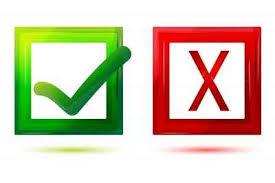 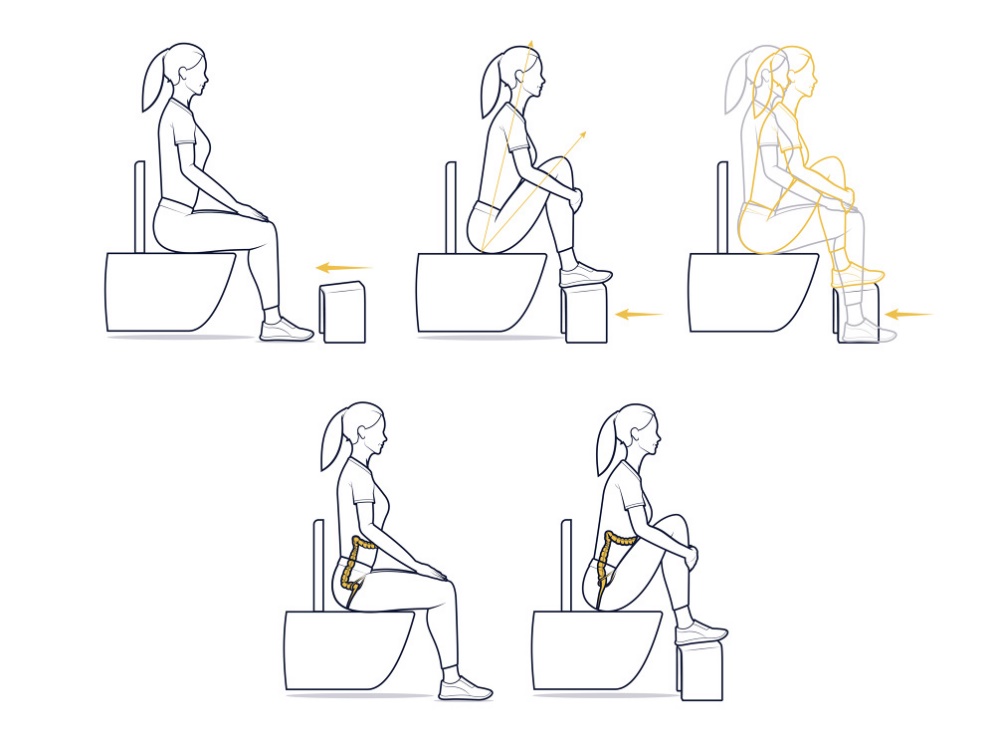 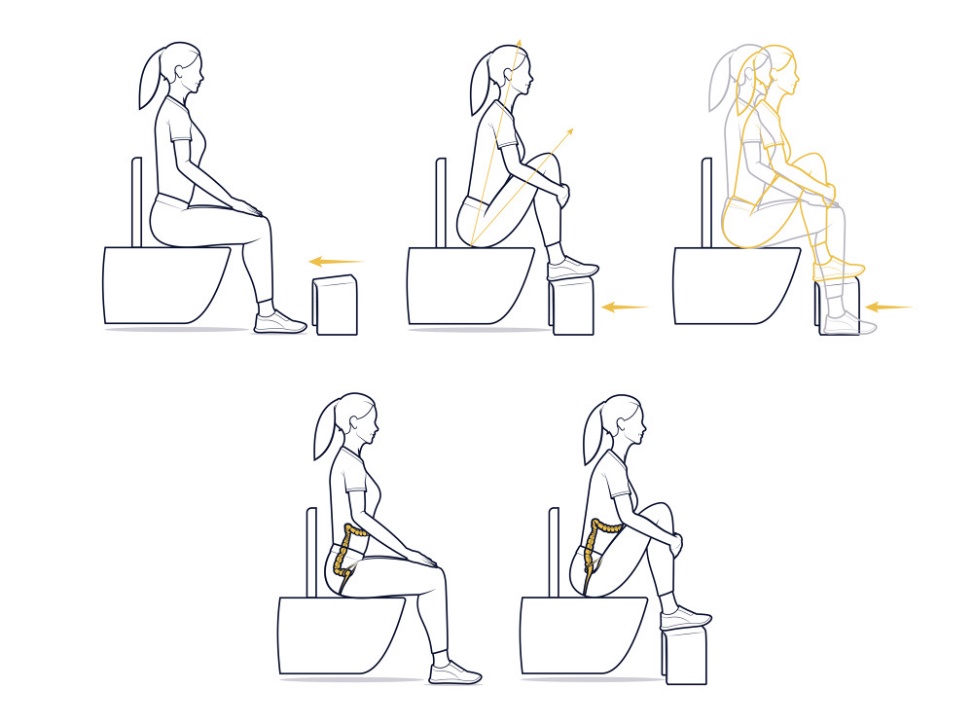 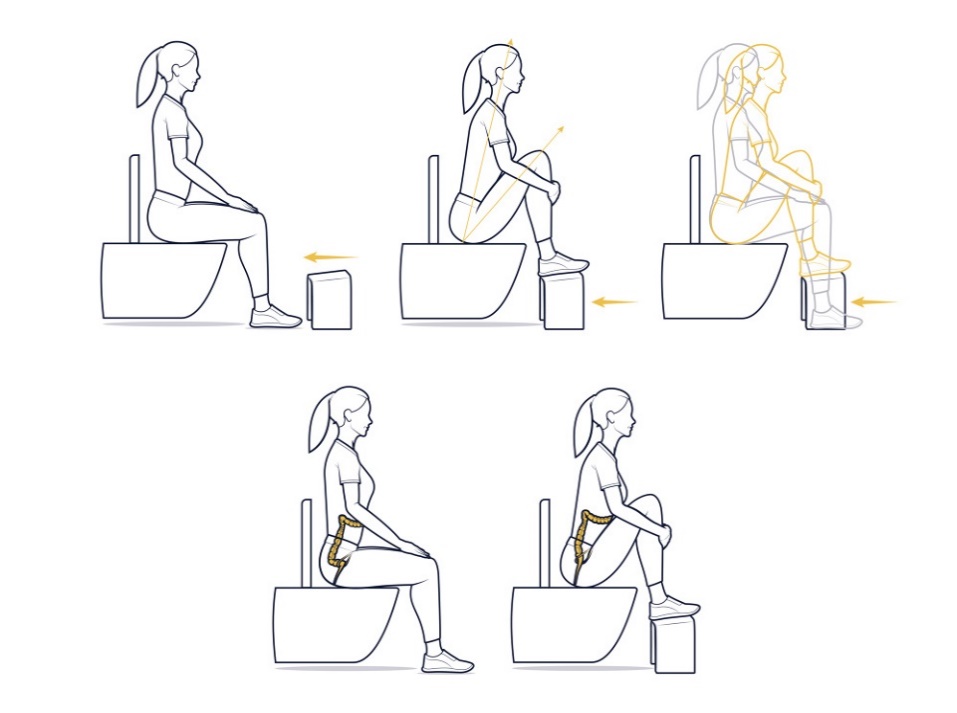 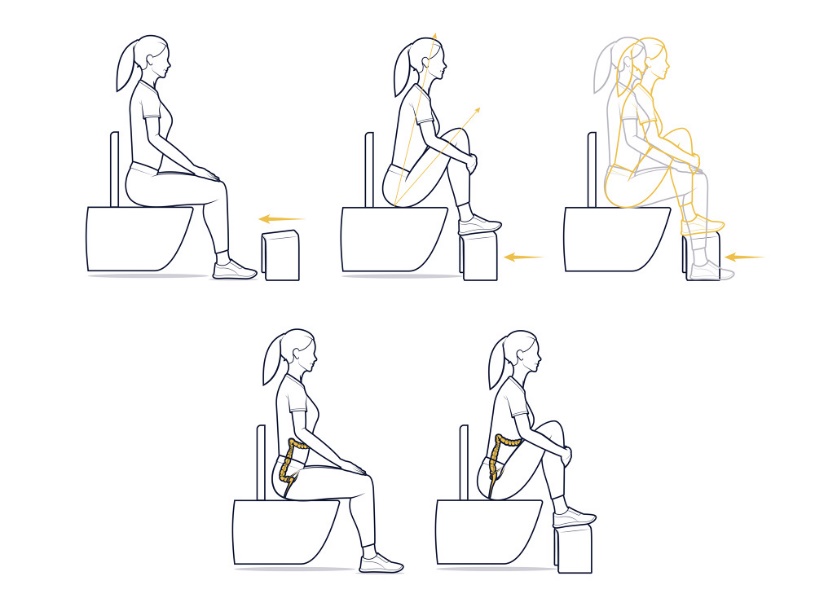 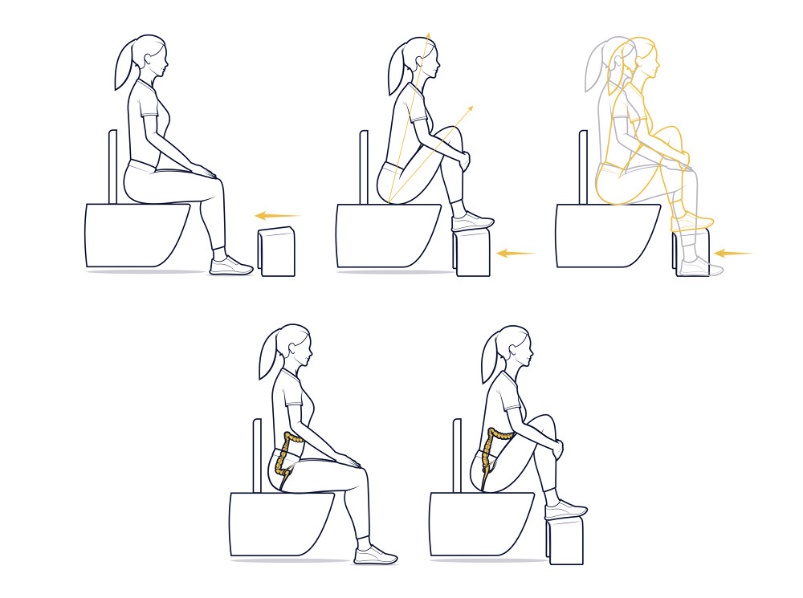 לא מומלץ:ישיבה זקופה על האסלה, נשימה שטחית עם החזקת האוויר ולחיצה כלפי מטה, מגבירה את הזווית בין פי הטבעת לרקטום. לאורך זמן עלול להיגרם נזק לרצפת האגן.מומלץ:1. הוספת שרפרף קטן מתחת לרגליים.2.רכינה לפנים לכיוון הברכיים.3.נשימה רגועה אל חלל הבטן בהוצאת  האוויר להרפות את השרירים.4. אם יש צורך ללחוץ- יש להוציא את האוויר בעוצמה חזקה יותר.ישיבה נכונה מאפשרת לזוית בין פי הטבעת לרקטום להתיישר ולאפשר מעבר תקין לצואה.כמו כן, הרפיית השרירים ונשימה נכונה מונעות לחץ ונזק לרקמות הגוף.